まちづくりチャレンジ支援制度コモン登録申請書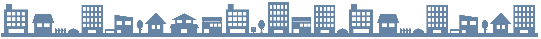 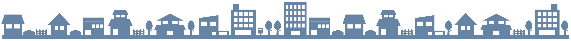 「まちづくりチャレンジ支援制度」の内容に合意し、コモン登録を申請します。記入者　　　　　　　　　　初回の登録申請書は活動開始の前々月末日までにセンターに提出してください。初回登録審査は毎月の理事会で行い、事務局より結果を申請者に通知します。登録内容は本部で保管し、申請者にコピーを返却するとともに、支部でもコピーを保管します。活動報告は単協HPで掲載するほか、総代会でも報告します（個人名は含めません）。※　翌年度に継続する場合、報告書類とともにこの申請書を使い再登録してください（2月末〆）。登録にあたり、コモンの定義について理解し申請します。コモン名称ふりがなふりがなふりがなふりがなふりがなふりがなコモン名称代表者氏名ふりがなふりがなふりがな支部名班名代表者氏名連絡先TEL（      　　　 －      　 －        　     ）E-mail（　　　　　　　　　　　　　　　　　　　）TEL（      　　　 －      　 －        　     ）E-mail（　　　　　　　　　　　　　　　　　　　）TEL（      　　　 －      　 －        　     ）E-mail（　　　　　　　　　　　　　　　　　　　）TEL（      　　　 －      　 －        　     ）E-mail（　　　　　　　　　　　　　　　　　　　）TEL（      　　　 －      　 －        　     ）E-mail（　　　　　　　　　　　　　　　　　　　）TEL（      　　　 －      　 －        　     ）E-mail（　　　　　　　　　　　　　　　　　　　）活動カテゴリー☑※複数可　□子育て　　□介護　　□障がい　　□環境　　　□教育　　　□ワーカーズ運動　　　□その他（　　　　　　　　　　　　　　 ）　□子育て　　□介護　　□障がい　　□環境　　　□教育　　　□ワーカーズ運動　　　□その他（　　　　　　　　　　　　　　 ）　□子育て　　□介護　　□障がい　　□環境　　　□教育　　　□ワーカーズ運動　　　□その他（　　　　　　　　　　　　　　 ）　□子育て　　□介護　　□障がい　　□環境　　　□教育　　　□ワーカーズ運動　　　□その他（　　　　　　　　　　　　　　 ）　□子育て　　□介護　　□障がい　　□環境　　　□教育　　　□ワーカーズ運動　　　□その他（　　　　　　　　　　　　　　 ）　□子育て　　□介護　　□障がい　　□環境　　　□教育　　　□ワーカーズ運動　　　□その他（　　　　　　　　　　　　　　 ）コモンの目的※欄が足りない場合は別紙添付活動の概要※欄が足りない場合は別紙添付メンバー構成（登録時）※員外の方は班名欄に住所班名班名氏名班名班名氏名メンバー構成（登録時）※員外の方は班名欄に住所メンバー構成（登録時）※員外の方は班名欄に住所メンバー構成（登録時）※員外の方は班名欄に住所メンバー構成（登録時）※員外の方は班名欄に住所メンバー構成（登録時）※員外の方は班名欄に住所申請日センター受付日本部受付日理事会審査日登録の可否／／／／可・否確認事項☑を記入支部の委員会活動とは別の自主組織であること。□3人以上の組合員で構成する（員外の参加も可。ただし半数以上は組合員であること）。□支部を超えて組織しない。□生活クラブのまちづくり運動の推進が目的であること。□意志ある組合員の参加をオープンに受け入れる事。□支部活動と連携、協力し合うこと（支部大会報告含む）。□継続性のある活動。□活動期間は年度単位。翌年度も継続する場合には3月末日までに申請書を単協に提出。□